Печатное средство массовой информации органов местного самоуправления                                          муниципального образования Пречистенского сельского поселения Духовщинского района Смоленской области Муниципальный вестник «Пречистенские вести»                 №09   23 декабря 2016 года         Муниципальный вестник «Пречистенские вести»  №09  23 декабря 2016 года СОВЕТ ДЕПУТАТОВПРЕЧИСТЕНСКОГО СЕЛЬСКОГО ПОСЕЛЕНИЯДУХОВЩИНСКОГО РАЙОНА СМОЛЕНСКОЙ ОБЛАСТИРЕШЕНИЕ ПУБЛИЧНЫХ СЛУШАНИЙпо проекту решения Совет депутатов Пречистенского сельского поселения  «Об утверждении бюджета муниципального образования Пречистенского сельского поселения Духовщинского района Смоленской области на 2017 год и плановый период 2018-2019 годов» от   23 декабря  2016 года     № 38         Руководствуясь статьей 13 Устава Пречистенского сельского поселения Духовщинского района Смоленской области, рассмотрев проект решения Совета депутатов Пречистенского сельского поселения  «Об утверждении бюджета муниципального образования Пречистенского сельского поселения Духовщинского района Смоленской области на 2017 год и плановый период 2018-2019 годов», заслушав  постоянную комиссию по экономическим вопросам,   бюджету и налогам Пречистенского сельского поселения Духовщинского района Смоленской области, участники публичных слушаний     РЕШИЛИ:     1.Рекомендовать Совету депутатов Пречистенского сельского поселения Духовщинского района Смоленской области   принять проект решения и утвердить бюджет муниципального образования Пречистенского сельского поселения Духовщинского района Смоленской области на 2017 год и плановый период 2018-2019 годов.     2.Обнародовать  настоящее решение   на  официальном сайте Администрации муниципального образования «Духовщинский район» Смоленской области в разделе «Пречистенское сельское поселение».Глава  муниципального  образования Пречистенского сельского поселения Духовщинского  района Смоленской области                                                                           Т.А.СмирноваСОВЕТ ДЕПУТАТОВ ПРЕЧИСТЕНСКОГО СЕЛЬСКОГО ПОСЕЛЕНИЯДУХОВЩИНСКОГО РАЙОНА СМОЛЕНСКОЙ ОБЛАСТИРЕШЕНИЕот    23 декабря  2016 года      № 39  	В связи с передачей из бюджета муниципального образования «Духовщинский район» Смоленской области в бюджет муниципального образования Пречистенского сельского поселения Духовщинского района Смоленской области прочих межбюджетных трансфертов, на основании  ходатайства Главы муниципального образования  Пречистенского сельского поселения Духовщинского района Смоленской области Смирновой Т.А., протокола комиссии по бюджету, налогам и экономическим вопросам, заключения контрольно-ревизионной комиссии муниципального образования «Духовщинский район» Смоленской области в связи с производственной необходимостью осуществления перераспределения бюджетных ассигнований  и лимитов  между целевыми статьями и  видами расходов,   Совет депутатов Пречистенского сельского поселения Духовщинского района Смоленской области	РЕШИЛ: 1. Увеличить доходную часть бюджета муниципального образования Пречистенского сельского поселения Духовщинского района  Смоленской области  на 2016 год» на 67,3 тыс. рублей и расходную часть бюджета муниципального образования Пречистенского сельского поселения Духовщинского района  Смоленской области  на Муниципальный вестник «Пречистенские вести»  №09  23 декабря 2016 года 2016 год» на 92,3  тыс. рублей  и внести   в  решение Совета депутатов Пречистенского сельского поселения Духовщинского района  Смоленской области от 23 декабря 2015 года №36 «Об утверждении  бюджета муниципального образования Пречистенского сельского поселения Духовщинского района  Смоленской области  на 2016 год» следующие изменения:1) изложить статью 1 в следующей редакции:Утвердить основные характеристики бюджета муниципального образования Пречистенского сельского поселения Духовщинского района  Смоленской области на 2016 год:1.  Общий      объем            доходов          бюджета муниципального образования Пречистенского сельского поселения Духовщинского района  Смоленской области  в      сумме 9212,9 тыс. рублей, в том числе объем безвозмездных поступлений в сумме 5718,3 тыс. рублей, из которых объем получаемых межбюджетных трансфертов  5716,1  тыс. рублей.2. Общий объем расходов бюджета муниципального образования Пречистенского сельского поселения Духовщинского района  Смоленской области в сумме 9913,0 тыс. рублей.3.  Дефицит бюджета муниципального образования Пречистенского сельского поселения Духовщинского района  Смоленской области в сумме 700,1 тыс. рублей.2) Приложение №1 статьи 2 «Источники финансирования дефицита бюджета муниципального образования Пречистенского сельского поселения Духовщинского района  Смоленской области на 2016 год» изложить в новой редакции  согласно  приложению №1 к настоящему решению.3) Приложение №2 пункта 1 статьи 3  «Перечень главных администраторов доходов бюджета муниципального образования Пречистенского сельского поселения Духовщинского района  Смоленской области» изложить в новой редакции  согласно  приложению №2 к настоящему решению.4)  Приложение № 6 статьи 6 «Прогнозируемые безвозмездные поступления в бюджет муниципального образования Пречистенского сельского поселения Духовщинского района  Смоленской области на 2016 год" изложить в новой редакции  согласно  приложению №3 к настоящему решению.5) Приложение № 7 статьи 7 «Распределение бюджетных ассигнований бюджета муниципального образования Пречистенского сельского поселения Духовщинского района  Смоленской области по разделам, подразделам, целевым статьям (муниципальным программам и непрограммным направлениям деятельности), группам и подгруппам видов расходов классификации расходов бюджетов на 2016 год» изложить в новой редакции  согласно  приложению №4 к настоящему решению.6) Приложение №8 статьи 8 «Распределение бюджетных ассигнований бюджета муниципального образования Пречистенского сельского поселения Духовщинского района  Смоленской области по целевым статьям (муниципальным программам и непрограммным направлениям деятельности), группам (группам и подгруппам) видов расходов классификации расходов бюджетов на 2016 год» изложить в новой редакции  согласно  приложению №5 к настоящему решению.7) Приложение №9 статьи 9 «Ведомственная структура расходов бюджета муниципального образования Пречистенского сельского поселения Духовщинского района  Смоленской области на 2016 год» изложить в новой редакции  согласно  приложению №6 к настоящему решению.8) Приложение №10 пункта 2 статьи 11 «Распределение бюджетных ассигнований по муниципальным программам и непрограммным направлениям деятельности на 2016 год» изложить в новой редакции  согласно  приложению №7 к настоящему решению.2. Обнародовать настоящее решение путем опубликования в муниципальном вестнике «Пречистенские вести».Глава муниципального образования         Пречистенского сельского поселенияДуховщинского  района Смоленской области                                                                                   Смирнова Т.А.                                                                                      Источникифинансирования дефицита бюджета муниципального образования Пречистенского сельского поселения Духовщинского района Смоленской области  на 2016 годтыс.руб.Приложение №2  к решению Совета депутатов Пречистенского сельского поселения Духовщинского районаСмоленской области №39      от   23  декабря 2016 годаПрогнозируемые безвозмездные поступления в бюджет муниципального образованияПречистенское сельское поселение Духовщинского района Смоленской области  на 2016 год                                                                                                                                                       ( рублей)СОВЕТ ДЕПУТАТОВПРЕЧИСТЕНСКОГО СЕЛЬСКОГО ПОСЕЛЕНИЯДУХОВЩИНСКОГО РАЙОНА СМОЛЕНСКАЯ ОБЛАСТЬРЕШЕНИЕ от   23  декабря  2016  года        № 40Статья 11. Утвердить основные характеристики бюджета муниципального образования Пречистенского сельского поселения Духовщинского района  Смоленской области на 2017 год:1) общий      объем            доходов          бюджета муниципального образования Пречистенского сельского поселения Духовщинского района  Смоленской области  в      сумме 7112,2 тыс. рублей, в том числе объем безвозмездных поступлений в сумме 3149,3 тыс. рублей, из которых объем получаемых межбюджетных трансфертов  3149,3 тыс. рублей;2) общий объем расходов бюджета муниципального образования Пречистенского сельского поселения Духовщинского района  Смоленской области в сумме 7112,2 тыс. рублей;3) дефицит бюджета муниципального образования Пречистенского сельского поселения Духовщинского района  Смоленской области в сумме 0 тыс. рублей.Муниципальный вестник «Пречистенские вести»  №09  23 декабря 2016 года 2. Утвердить основные характеристики бюджета муниципального образования Пречистенского сельского поселения Духовщинского района  Смоленской области на плановый период 2018 и 2019 годов:1) общий      объем            доходов          бюджета муниципального образования Пречистенского сельского поселения Духовщинского района  Смоленской области на 2018 год  в  сумме 7226,4 тыс. рублей, в том числе объем безвозмездных поступлений в сумме 3231,4 тыс. рублей, из которых объем получаемых межбюджетных трансфертов  3231,4 тыс. рублей и на  2019 год  в  сумме 7610,9 тыс. рублей, в том числе объем безвозмездных поступлений в сумме 3216,9 тыс. рублей, из которых объем получаемых межбюджетных трансфертов  3216,9 тыс. рублей.2) общий объем расходов бюджета муниципального образования Пречистенского сельского поселения Духовщинского района  Смоленской области на 2018 год в сумме 7226,4 тыс. рублей и на 2019 год в сумме 7610,9 тыс. рублей.3) дефицит бюджета муниципального образования Пречистенского сельского поселения Духовщинского района  Смоленской области на 2018 год в сумме 0 тыс. рублей и на 2019 год в сумме 0 тыс. рублей.Статья 2Утвердить источники финансирования дефицита бюджета муниципального образования Пречистенского сельского поселения Духовщинского района  Смоленской области:на 2016 год согласно приложению №1 к настоящему решению.на плановый период 2018 и 2019 годов приложению №2 к настоящему решению.Статья 31. Утвердить перечень главных администраторов доходов бюджета муниципального образования Пречистенского сельского поселения Духовщинского района  Смоленской области согласно приложению №3 к настоящему решению.2. Утвердить перечень главных администраторов источников финансирования дефицита бюджета муниципального образования Пречистенского сельского поселения Духовщинского района  Смоленской области согласно приложению №4 к настоящему решению.Статья 4Утвердить нормативы распределения доходов бюджета муниципального образования Пречистенского сельского поселения Духовщинского района  Смоленской области на 2017 год и на плановый период 2018 и 2019 годов  согласно приложению №5 к настоящему решению.Статья 5Утвердить прогнозируемые доходы бюджета муниципального образования Пречистенского сельского поселения Духовщинского района  Смоленской области, за исключением безвозмездных поступлений:на 2017 год согласно приложению №6 к настоящему решению;на плановый период 2018 и 2019 годов согласно приложению №7 к настоящему решению.Статья 6Утвердить прогнозируемые безвозмездные поступления в бюджет муниципального образования Пречистенского сельского поселения Духовщинского района  Смоленской области: на 2017 год согласно приложению №8 к настоящему решению;на плановый период 2018 и 2019 годов согласно приложению №9 к настоящему решению.Статья 7Утвердить распределение бюджетных ассигнований бюджета муниципального образования Пречистенского сельского поселения Духовщинского района  Смоленской области по разделам, подразделам, целевым статьям (муниципальным программам и непрограммным направлениям деятельности), группам (группам и подгруппам) видов расходов классификации расходов бюджетов:на 2017 год согласно приложению №10 к настоящему решению;на плановый период 2018 и 2019 годов согласно приложению №11 к настоящему решению.Статья 8Утвердить распределение бюджетных ассигнований бюджета муниципального образования Пречистенского сельского поселения Духовщинского района  Смоленской области по целевым статьям (муниципальным программам и непрограммным направлениям деятельности), группам (группам и подгруппам) видов расходов классификации расходов бюджетов:на 2017 год согласно приложению №12 к настоящему решению;на плановый период 2018 и 2019 годов согласно приложению №13 к настоящему решению.Статья 9Утвердить ведомственную структуру расходов бюджета муниципального образования Пречистенского сельского поселения Духовщинского района  Смоленской области (распределение бюджетных ассигнований по главным распорядителям бюджетных средств, разделам, подразделам, целевым статьям (муниципальным программам и непрограммным направлениям деятельности) группам (группам и подгруппам) видов расходов классификации расходов бюджетов):на 2017 год согласно приложению №14 к настоящему решению;на плановый период 2018 и 2019 годов согласно приложению №15 к настоящему решению.Статья 10Утвердить общий объем бюджетных ассигнований, направляемых на исполнение публичных нормативных Муниципальный вестник «Пречистенские вести»  №09  23 декабря 2016 года обязательств в 2017 году в сумме 119,0 тыс. рублей, в 2018 году в сумме 119,0 тыс. рублей, в 2019 году в сумме 119,0 тыс. рублей.Статья 111. Утвердить объем бюджетных ассигнований на финансовое обеспечение реализации муниципальных программ в 2017 году в сумме 6408,9 тыс. рублей, в 2018 году в сумме 6522,5 тыс. рублей, в 2019 году в сумме 6905,1 тыс. рублей.2. Утвердить распределение бюджетных ассигнований по муниципальным программам и непрограммным направлениям деятельности:на 2017 год согласно приложению №16 к настоящему решению;на плановый период 2018 и 2019 годов согласно приложению №17 к настоящему решению. Статья 121. Утвердить объем бюджетных ассигнований дорожного фонда муниципального образования Пречистенского сельского поселения Духовщинского района  Смоленской области: 	 1) на 2017 год в сумме 2965,3 тыс. рублей;          2) на 2018 год в сумме 2918,7 тыс. рублей;          3) на 2019 год в сумме 3285,6 тыс. рублей.2. Утвердить прогнозируемый объем доходов бюджета муниципального образования Пречистенского сельского поселения Духовщинского района  Смоленской области в части доходов, установленных решением №27 от 15.11.2013 года «О дорожном фонде муниципального образования Пречистенского сельского поселения Духовщинского района Смоленской области» (в редакции решения Совета депутатов Пречистенского сельского поселения Духовщинского района  Смоленской области № от декабря 2016 года  «О внесении изменений в решение №27 от 15.11.2013 года «О дорожном фонде муниципального образования Пречистенского сельского поселения Духовщинского района Смоленской области»):на 2017 год согласно приложению №18 к настоящему решению;на плановый период 2018 и 2019 годов согласно приложению №19 к настоящему решению.Статья 13Утвердить в составе расходов  бюджета муниципального образования Пречистенского сельского поселения Духовщинского района  Смоленской области резервный фонд Администрации Пречистенского сельского поселения Духовщинского района Смоленской области:1) на 2017 год в размере 35,6 тыс. рублей, что составляет 0,5  процента от общего объема расходов  бюджета муниципального образования Пречистенского сельского поселения Духовщинского района  Смоленской области.2) на 2018 год в размере 36,1 тыс. рублей, что составляет 0,5  процента от общего объема расходов  бюджета муниципального образования Пречистенского сельского поселения Духовщинского района  Смоленской области.3) на 2019 год в размере 38,1 тыс. рублей, что составляет 0,5  процента от общего объема расходов  бюджета муниципального образования Пречистенского сельского поселения Духовщинского района  Смоленской области.Статья 14Утвердить общий объем межбюджетных трансфертов, предоставляемых другим бюджетам бюджетной системы Российской Федерации:1) на 2017 год в сумме 19,3 тыс. рублей;2) на 2018 год в сумме 19,3 тыс. рублей; 3) на 2019 год в сумме 19,3 тыс. рублей.Утвердить межбюджетные трансферты на осуществление переданных полномочий по казначейскому исполнению бюджета поселений, по контролю за исполнением местного бюджета в части соблюдения получателями бюджетных кредитов, бюджетных инвестиций и муниципальных гарантий условий выделения, получения, целевого использования и возврата бюджетных средств, а также целевого использования бюджетных средств главными распорядителями, распорядителями и получателями средств местного бюджета:  	1) на 2017 год в сумме 1,0 тыс. рублей;          2) на 2018 год в сумме 1,0 тыс. рублей;          3) на 2019 год в сумме 1,0 тыс. рублей.Утвердить межбюджетные трансферты на осуществление переданных полномочий по проведению внешнего муниципального финансового контроля, экспертно-аналитических мероприятий по исполнению бюджета поселения:1) на 2017 год в сумме 17,3 тыс. рублей;2) на 2018 год в сумме 17,3 тыс. рублей;3) на 2019 год в сумме 17,3 тыс. рублей.Утвердить межбюджетные трансферты на осуществление переданных полномочий по муниципальному жилищному контролю на территории Пречистенского сельского поселения Духовщинского района Смоленской области:  	1) на 2017 год в сумме 1,0 тыс. рублей;          2) на 2018 год в сумме 1,0 тыс. рублей;          3) на 2019 год в сумме 1,0 тыс. рублей.Статья 15Утвердить Программу муниципальных внутренних заимствований муниципального образования Пречистенского сельского поселения Духовщинского района  Смоленской области:на 2017 год согласно приложению №20 к настоящему решению;на плановый период 2018 и 2019 годов согласно приложению №21 к настоящему решению.Статья 161. Установить:1) предельный объем муниципального долга на 2017 год в сумме 0,0 тыс. рублей;2) верхний предел муниципального внутреннего долга на 1 января 2018 года по долговым обязательствам муниципального образования Пречистенского сельского поселения Духовщинского района  Смоленской области в сумме 0,0 тыс. рублей, в том числе верхний предел долга по муниципальным гарантиям муниципального образования Пречистенского сельского поселения Духовщинского района  Смоленской области в сумме 0,0 тыс. рублей; 3) предельный объем муниципального долга на 2018 год в сумме 0,0 тыс. рублей;4) верхний предел муниципального внутреннего долга на 1 января 2019 года по долговым обязательствам муниципального образования Пречистенского сельского поселения Духовщинского района  Смоленской области в сумме 0,0 тыс. рублей, в том числе верхний предел долга по муниципальным гарантиям муниципального образования Пречистенского сельского поселения Духовщинского района  Смоленской области в сумме 0,0 тыс. рублей; 5) предельный объем муниципального долга на 2019 год в сумме 0,0 тыс. рублей;6) верхний предел муниципального внутреннего долга на 1 января 2020 года по долговым обязательствам муниципального образования Пречистенского сельского поселения Духовщинского района  Смоленской области в сумме 0,0 тыс. рублей, в том числе верхний предел долга по муниципальным гарантиям муниципального образования Пречистенского сельского поселения Духовщинского района  Смоленской области в сумме 0,0 тыс. рублей; 2. Утвердить объем расходов бюджета муниципального образования Пречистенского сельского поселения Духовщинского района  Смоленской области на обслуживание муниципального долга:  1) на 2017 год в сумме 0,0 тыс. рублей;          2) на 2018 год в сумме 0,0 тыс. рублей;          3) на 2019 год в сумме 0,0 тыс. рублей. Статья 171. Утвердить Программу муниципальных гарантий муниципального образования Пречистенского сельского поселения Духовщинского района  Смоленской области:на 2017 год согласно приложению №22 к настоящему решению;на плановый период 2018 и 2019 годов согласно приложению №23 к настоящему решению.2. Утвердить в составе Программы муниципальных гарантий муниципального образования Пречистенского сельского поселения Духовщинского района  Смоленской области:1) на 2017 год общий объем бюджетных ассигнований, предусмотренных на исполнение муниципальных гарантий муниципального образования Пречистенского сельского поселения Духовщинского района  Смоленской области по возможным гарантийным случаям в 2017 году, в сумме 0,0 тыс. рублей;2) на плановый период 2018 и 2019 годов общий объем бюджетных ассигнований, предусмотренных на исполнение муниципальных гарантий муниципального образования Пречистенского сельского поселения Духовщинского района  Смоленской области по возможным гарантийным случаям в 2018 году, в сумме 0,0 тыс. рублей и в 2019 году, в сумме 0,0 тыс. рублей.Статья 181. Установить в соответствии с пунктом 3 статьи 217 Бюджетного кодекса Российской Федерации следующие основания для внесения в 2017 году  изменений в сводную бюджетную роспись бюджета сельского поселения, связанные с особенностями исполнения бюджета муниципального образования Пречистенского сельского поселения Духовщинского района  Смоленской области:1) внесение изменений в муниципальные программы, включенные в приложение № 16  к настоящему решению, в части перераспределения бюджетных ассигнований по подпрограммам и мероприятиям, а также включения новых мероприятий, в пределах общего объема бюджетных ассигнований, предусмотренных в 2017 году на реализацию данной муниципальной программы;2)  использование в соответствии с пунктом 5 статьи 242 Бюджетного кодекса Российской Федерации остатков межбюджетных трансфертов, образовавшихся по состоянию на 1 января 2017 года на едином счете бюджета муниципального образования  Пречистенского сельского поселения Духовщинского района  Смоленской области в результате неполного использования бюджетных ассигнований в соответствии с целями их выделения из областного бюджета,  в качестве дополнительных бюджетных ассигнований на те же цели;3) поступление из областного бюджета межбюджетных трансфертов, не утвержденных в настоящем решении.Статья 19Настоящее решение  вступает в силу с 1 января 2017 года.Статья 20Обнародовать настоящее решение путем опубликования в муниципальном вестнике «Пречистенские вести».Глава муниципального образования Пречистенского сельского поселенияДуховщинского района Смоленской области                                                   Т.А.Смирнова           Муниципальный вестник «Пречистенские вести»  №09  23 декабря 2016 года                                                         Источникифинансирования дефицита бюджета муниципального образования Пречистенского сельского поселения Духовщинского района Смоленской области  на 2017 годПеречень главных администраторов поступления доходов в бюджет муниципального образования Пречистенского сельского поселения Духовщинского района Смоленской областиМуниципальный вестник «Пречистенские вести»  №09  23 декабря 2016 годаПеречень главных администраторов источников финансирования дефицитабюджета муниципального образования Пречистенского сельского поселения Духовщинского района Смоленской областиНормативы распределения доходов бюджета муниципального образования Пречистенского сельского поселенияДуховщинского района Смоленской области на 2017 год и на плановый период 2018 и 2019 годов(процентов)Прогнозируемые доходы бюджета муниципального образования Пречистенского сельского поселения Духовщинского района  Смоленской области, за исключением безвозмездных поступлений на 2017 год(тыс.руб.)                                                                        Прогнозируемые доходы бюджета муниципального образования Пречистенского сельского поселения Духовщинского района  Смоленской области, за исключением безвозмездных поступлений на плановый период 2018 и 2019 годов(тыс.руб.)                                                                                                                          Прогнозируемые безвозмездные поступления в бюджет муниципального образованияПречистенское сельское поселение Духовщинского района Смоленской области  на 2017 год   (тыс. рублей)Прогнозируемые безвозмездные поступления в бюджет муниципального образованияПречистенское сельское поселение Духовщинского района Смоленской области  на плановый период 2018 и 2019 годов     ( тыс.рублей)Муниципальный вестник «Пречистенские вести»Учредители: Совет  депутатов Пречистенского  сельского  поселения  Духовщинского  района  Смоленской  области, Администрация  Пречистенского  сельского  поселения  Духовщинского  района  Смоленской  области.Тираж:  25 экз.Адрес  редакции:  216230,  с. Пречистое ул. Октябрьская д. 14 Духовщинского  района  Смоленской  области.E-mail: beresnevskoe@admin-smolensk.ruТелефон: (8-48166) 2-82-96Фамилия, инициалы редактора:  Смирнова Т.А.Муниципальный вестник  «Пречистенские  вести»  отпечатаны  на  оборудовании  Администрации  Пречистенского сельского  поселения Духовщинского  района  Смоленской  области; на  60 листах, формата А4.Распространяется  бесплатно.  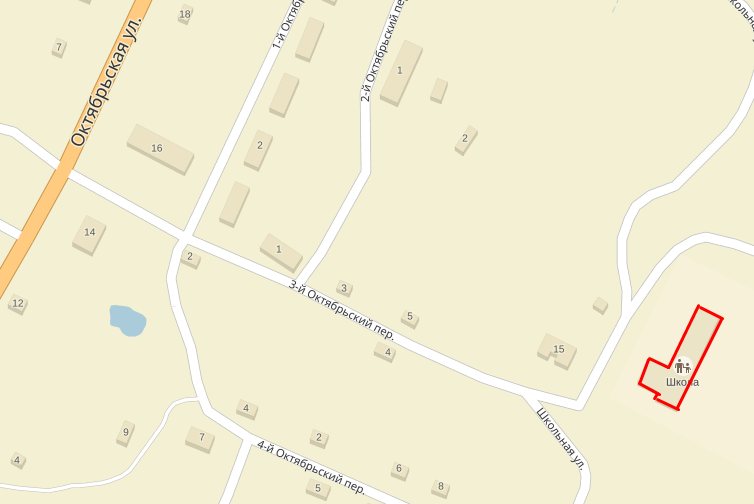 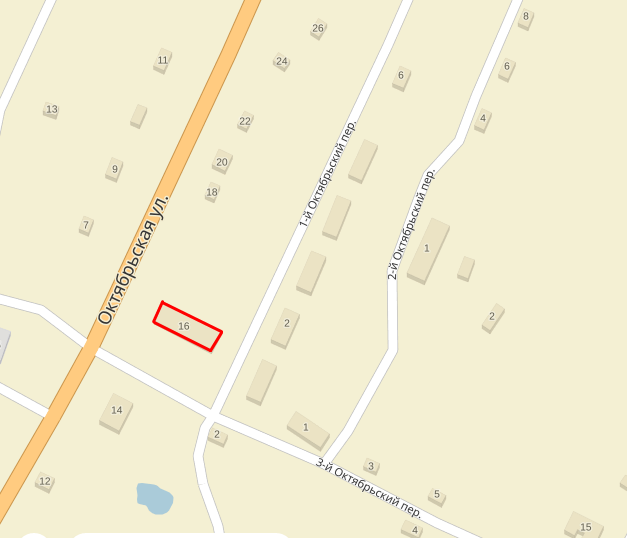 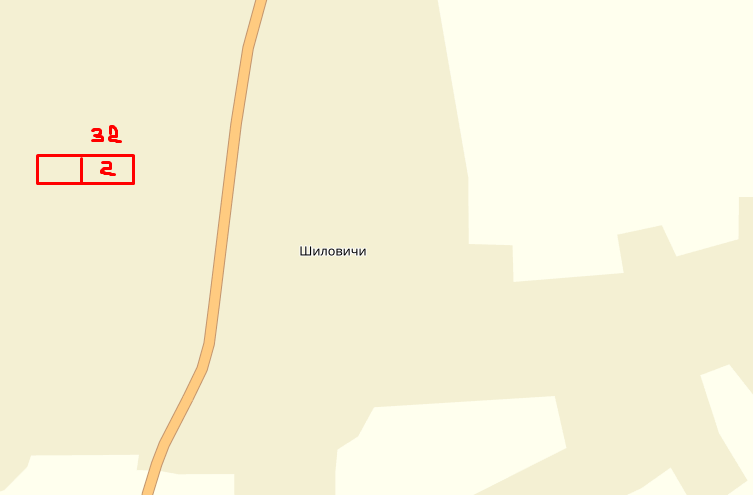 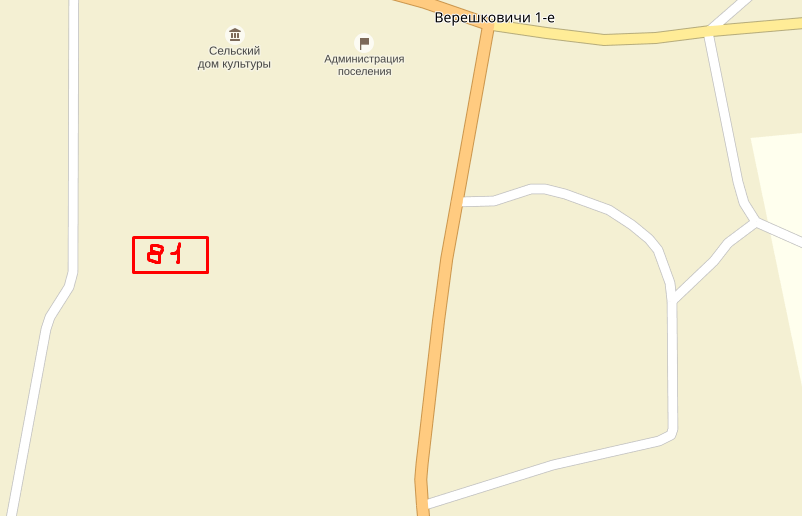 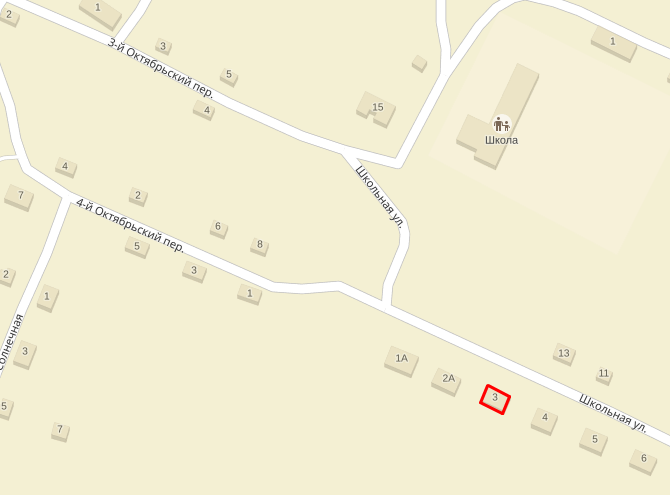 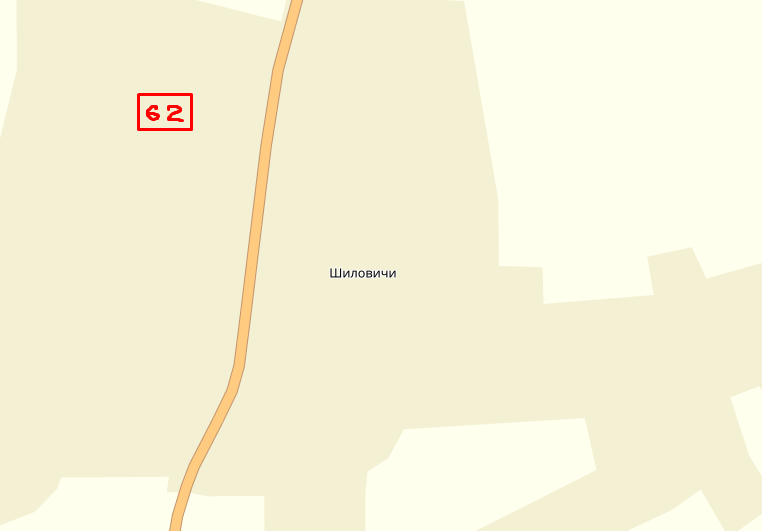 